renovering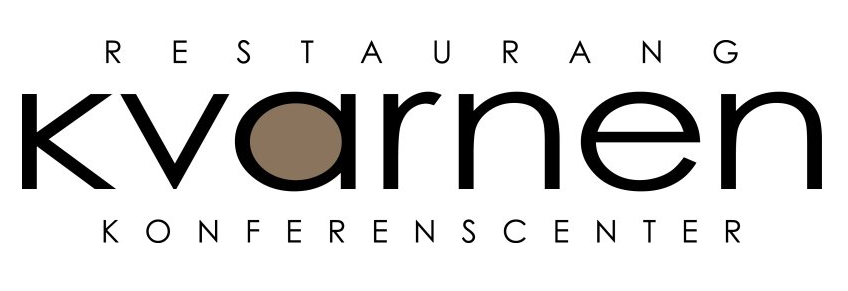 Den 23 dec till30 janVi kommer renovera och flyttar under tiden till ett tillfälligt kök. Vi kan under denna tiden erbjuda Er som arbetar runt oss att beställa dagens matlåda, sallader & pokébowls. Mail adress; info@kvarnen.netTelefon; 044-101089Instagram; kvarnenikristianstadså här går det tillförbeställ er avhämtningInnan kl 09 samma dag  via mail eller telefon. Ni kommer få en bekräftelse på Er mail.UpphämtningKvarnens restaurang mellan kl 11.30 – 12.00SalladerRäksalladKycklingsalladMed antingen pasta, couscous eller ”endast” grönCeasarsalladPokébowl med räka, lax el kycklingDagensMatlåda med sallad Vi kommer sätta upp en aktuell veckomeny på dörren i restaurangen  & på hemsidan.